山东高校省级优秀毕业生评选工作网上办理说明从2019届毕业生开始，省级优秀毕业生评选工作实行“全网通办”的方式进行，办理网站为山东高校毕业生就业信息网（以下简称信息网）（网址：www.sdgxbys.cn)。业务流程图：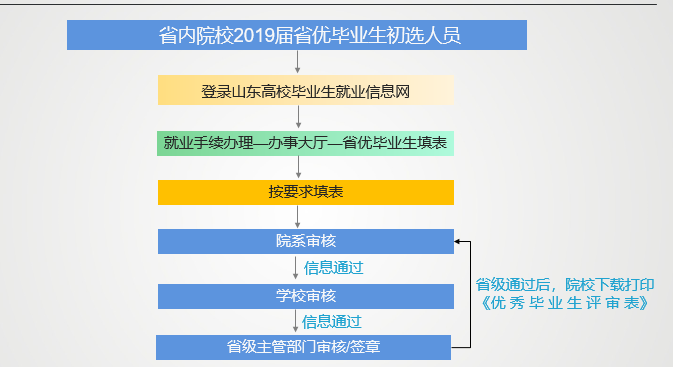 以下是各类用户操作说明：一、学生个人用户1、在哪里找到省优毕业生申请栏目？操作：登录点击左侧办事大厅，选择省优毕业生填表。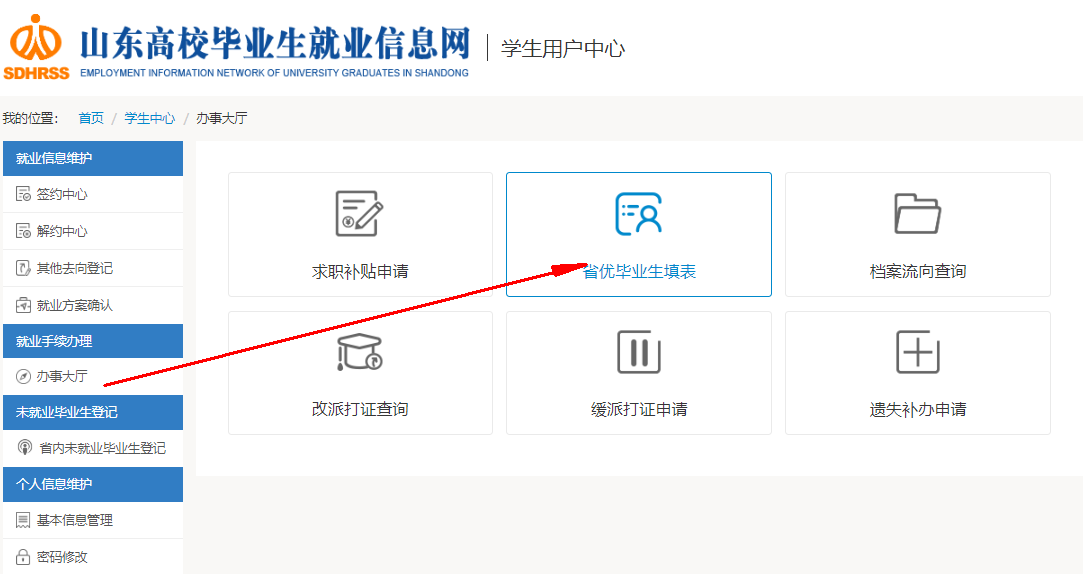 系统自动判断是否已是省优毕业生初选人员（在学校或院系里设置），如不是提示：“此功能仅对高校省优毕业生初选人员开放”。2、学生填写“优秀毕业生申请表”注意事项？只有学校初选的优秀毕业生才需要填写《优秀毕业生评审表》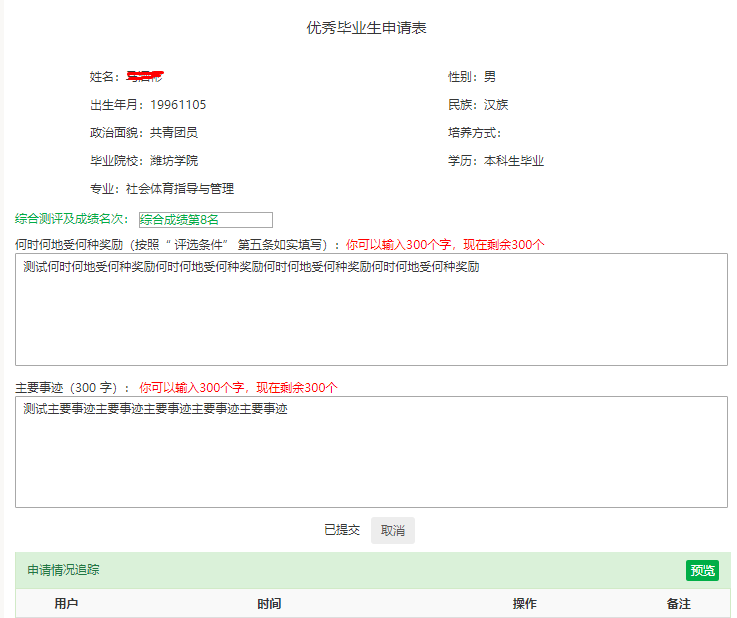 操作：（1）基本信息：系统自动读取学生上报生源信息，不可修改。（2）综合测评及成绩名次：本科生必填，研究生选填。（3）奖励情况：按照“评选条件”第五条如实填写，字数在300字以内。（4）主要事迹：学生如实、认真填写，字数在300字以内。（5）申请情况追踪：学生提交成功后，等待院系审核，院系审核通过，提交学校。学校通过后等待省级主管部门审核，省级审核通过，流程结束。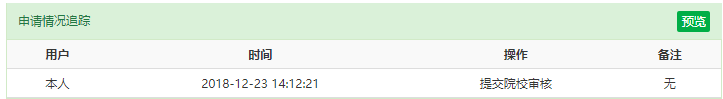 二、院校用户1、院系、学校省优初选设置院系和学校都可对省优初选进行设置，只有省优初选设置过的学，才能填写申请省优秀毕业生评审表。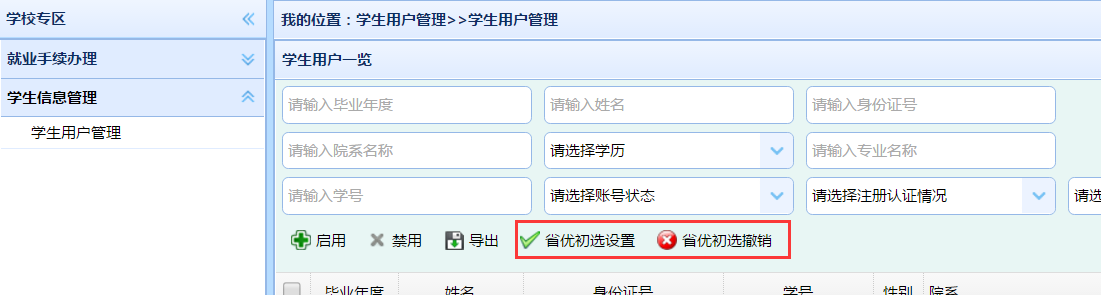 省优初选设置：设置成功后，学生才能填写申请省优秀毕业生评审表。省优初选撤销：可以撤销省优初选设置。2、院系审核毕业生业务办理。院系审核本院系毕业生提交的省优毕业生申请。院系可编辑修改学生填写信息。操作：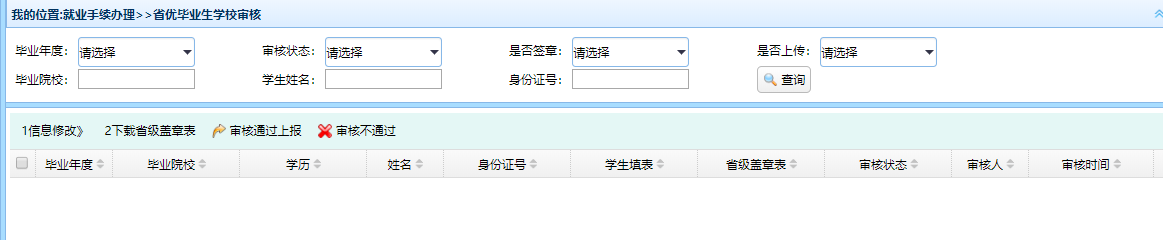 信息修改：院系审核界面可编辑学生填写内容。 审核通过：院系审核通过，提交学校。审核不通过：院系审核不通过，学生可查看原因。下载省级盖章表：省级审核通过后，院系可下载省级签章的《优秀毕业生申请表》。下载后加盖院系和学校章后存档。学生姓名链接：点击查看学生填写内容。学生填表链接：点击查看《优秀毕业生评审表》3、学校审核毕业生业务办理。  学校审核本校各院系初审通过的毕业生填表信息。学校可编辑修改学生填写信息。审核通过上报省级主管部门。审核不通过填写原因，不再重新修改。   操作：信息修改：学校级审核界面可编辑学生填写内容。 审核通过：学校级审核通过，提交省级主管部门。审核不通过：学校级审核不通过，学生可查看原因。下载省级盖章表：省级审核通过后，可下载省级签章的《优秀毕业生申请表》。下载后加盖院系和学校章后存档。学生姓名链接：点击查看学生填写内容。学生填表链接：点击查看《优秀毕业生申请表》三、省级主管部门用户     主管部门审核全省各高校审核通过上报的省优毕业生申请。省级审核通过完成审批，数据同步到就业方案，标记省优毕业生。审核不通过填写原因。     操作：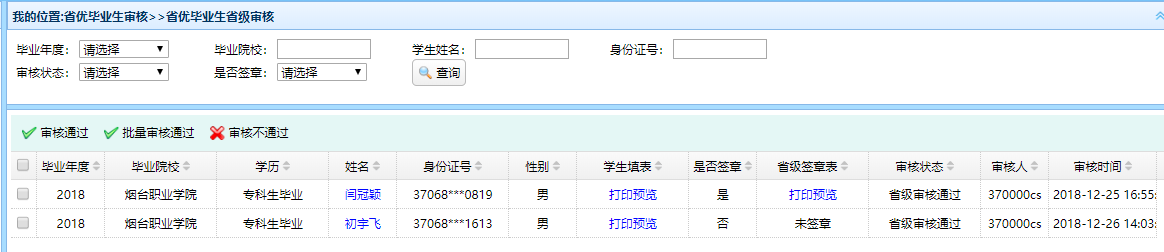 （1）审核通过：省级审核通过，系统同时加盖电子签章。列表中是否签章变为是，省级签章表显示打印预览。 （2）审核不通过：审核不通过，填写原因。不再修改重新提交。（3）学生姓名链接：点击查看学生填写内容。（4）学生填表链接：点击查看未盖章《优秀毕业生申请表》。    （5）省级签章表：点击打印预览按钮，查看省级盖章后的《优秀毕业生申请表》。附件优 秀 毕 业 生 评 审 表本表一式二份，正、反面打印,学校、毕业生个人档案各存一份。山东省人力资源和社会保障厅姓 名姓 名性 别性 别出生年月出生年月例：1996.05例：1996.05民 族民 族政治面貌政治面貌政治面貌学 历培养方式统招学 校学 校中国石油大学（华东）中国石油大学（华东）中国石油大学（华东）中国石油大学（华东）中国石油大学（华东）专 业专业标准全称专业标准全称专业标准全称综合测评成绩及名次综合测评成绩及名次综合测评成绩及名次综合测评成绩及名次综合测评成绩及名次何时何地受何种奖励何时何地受何种奖励何时何地受何种奖励何时何地受何种奖励何时何地受何种奖励（按照“评选条件”第五条如实填写）（按照“评选条件”第五条如实填写）（按照“评选条件”第五条如实填写）（按照“评选条件”第五条如实填写）（按照“评选条件”第五条如实填写）（按照“评选条件”第五条如实填写）主    要    事    迹(主要事迹要求300字左右)(主要事迹要求300字左右)(主要事迹要求300字左右)(主要事迹要求300字左右)(主要事迹要求300字左右)(主要事迹要求300字左右)(主要事迹要求300字左右)(主要事迹要求300字左右)(主要事迹要求300字左右)(主要事迹要求300字左右)主    要    事    迹所在院、系（所）推荐意见所在院、系（所）推荐意见                     （　盖 章　）　                                           年  　月  　日　　　　　　　　　　　　　　　　　　　　　　　　　　　　　学校审核意见学校审核意见                                             （　盖 章　）                                             年    月    日　                                       　批准机关意    见批准机关意    见                                            （　盖 章　）                                            年   月    日　省级优秀毕业生证书编号省级优秀毕业生证书编号